PressemitteilungVom: 28.01.2016Bruchköbel, 28.01.2016 – Die EPA GmbH stellt die vielseitige und kompakte Frequenzumrichter-Serie vor.Unidrive M700 – die Zukunft der FertigungsautomationAls einer der führenden Anbieter von EMV- und Antriebskomponenten hat die EPA GmbH die Unidrive M Serie im Programm. Die Umrichterfamilie ist speziell für Automatisierungsaufgaben in der verarbeitenden Industrie ausgelegt und wurde gezielt auf Kundenanforderungen zugeschnitten. Als Ergebnis umfassender Marktanalysen wurden drei Profile der Unidrive-Antriebsreihe festgelegt – jedes angepasst auf die jeweiligen Bedürfnisse.Intelligente Maschinenarchitektur mit dem M700Als universell einsetzbare Ausführung der Unidrive M-Familie hat EPA den M700 im Programm. Dieser bietet einen maximalen Maschinendurchsatz durch die hochgenaue Regelung mit jedem Motortyp wie Asynchron- Synchron-Reluktanz-, Permanent-Magnet- und Synchron-Servomotoren. Dadurch wird der Bau komplexerer und flexiblerer Maschinen ermöglicht. Der M700 umfasst neben einem Echtzeit-Ethernet auch Positionsregelungen sowie eine hochdynamische Regelung von Permanent-Servomotoren. Besonders das offene, hocheffiziente und synchronisierte Standard Ethernet, welches für die Kommunikation von Maschinensteuerungen und anderen Baugruppen zuständig ist, maximiert die Produktivität und sorgt auch für in der Zukunft gesicherte Investitionen und Entwicklungen. Durch die intelligente Maschinenarchitektur und der Verwendung leistungsfähiger Technologien wird ein offener Zugang zur Automatisierungstechnik sowie zu einem breiten Technikpool ermöglicht. Weil der M700 so eine freie Auswahl des bestgeeigneten Rückführungssystems ermöglicht, können Kosten minimiert und die Performance maximiert werden. Das System läuft über das Maschinensteuerungsstudio, welches eine flexible und intuitive Programmierumgebung für die Unidrive M-Systeme ist. Firmen Vita:Die EPA GmbH wurde 1988 als Vertriebsgesellschaft für Frequenzumrichter gegründet. Durch den untrennbaren Zusammenhang zwischen der elektrischen Antriebstechnik und der EMV, wurde 1995 das Produktportfolio um Funkentstör-Komponenten erweitert und mit der Herstellung von EMV-Filtern aus eigener Entwicklung begonnen. Inzwischen ist EPA ein bekannter Markenname, wenn es um qualitativ hochwertige Netzfilter und EMV-Produkte geht. Angetrieben durch die steigende Bauteildichte der Leistungselektronik und dem vermehrten Einsatz von allstromsensitiven Fehlerstrom-Schutzschaltern hat sich das Unternehmen in den vergangenen 15 Jahren durch intensive Forschung & Entwicklung zum Marktführer in der Ableitstromtechnik entwickelt. EMV-Messungen, Inbetriebnahmen sowie individuelle Beratung und kundenspezifische Sonderlösungen runden das Portfolio ab. Diese außergewöhnliche, bereichsübergreifende Kompetenz in Antriebs-, EMV- und Ableitstromtechnik macht die EPA GmbH zu dem Partner in allen Belangen.www.epa.de – Telefon: +49 (0) 6181 9704-0 – info@epa.de Kontakt:Katharina Bonkosch, katharina.bonkosch@epa.de, +49 (0) 6181 9704-13Alexander Mayer, alexander.mayer@epa.de, +49 (0) 6181 9704-21Bildmaterial: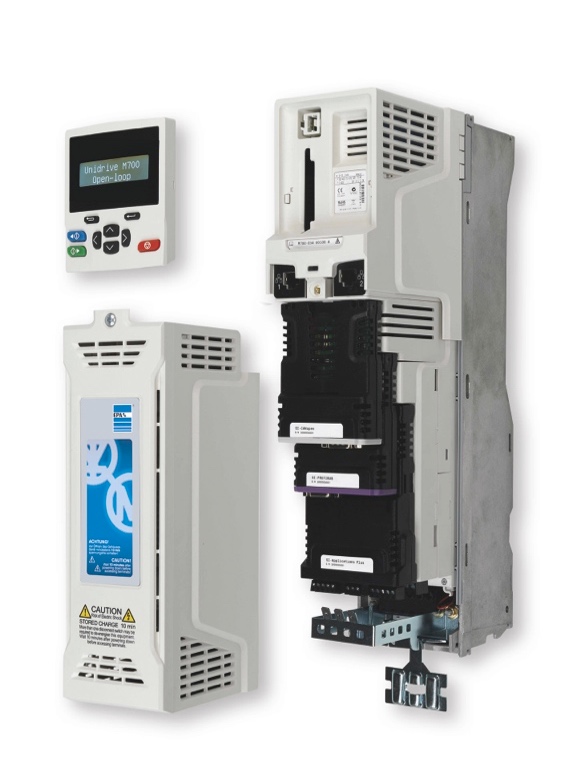 Weiter Information: Detailinformationen finden Sie in unserer Unidrive M700 Produktinformationhttps://epa.de/download/de/01_Prospekte/01.02_Antriebe/01.02.01_Frequenzumrichter/EPA_Unidrive_M700_Prospekt.pdfoder auf unserer Artikelhomepagehttps://epa.de/antriebe/de/produkte/frequenzumrichter/unidrive-m/